Programme de la journée du jeudi 11 juin 2020 : CM1
Voici les activités que vous pouvez réaliser chez vous.
Dictée 3 (semaine 6 - période 5) : dictée écrite au futur de l’indicatif et au passé composé.Recopie cette phrase en corrigeant les erreurs.« On fera de belle balades pour observer les bouquetin, les magnifique marmottes et les fleur des Alpes. Nous sommes assuré de passé des vacances inoubliable. »Mathématiques : calculLes tables de 8 et 9.Je calcule :8 x 2 = 9 x 3 = 8 x 4 = 9 x 5 = 8 x 7 = 9 x 8 = 8 x 8 =9 x 9 = 8 x 9 = 9 x 10 = Mathématiques : Lire, écrire et décomposer les nombres jusqu’à 999 999 999. 
Je m’aide de cette leçon :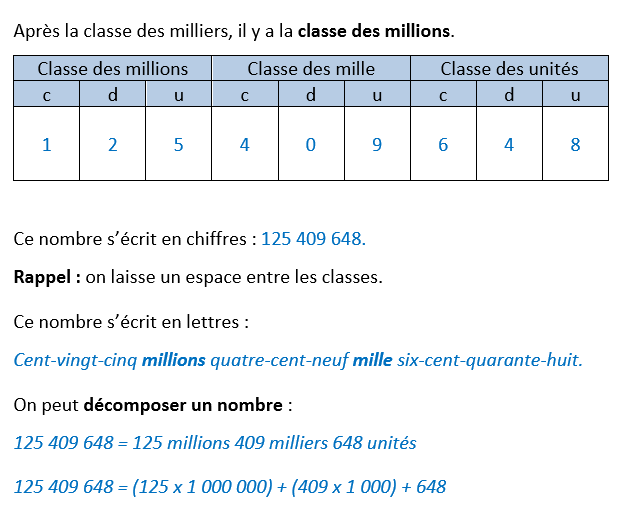 Je m’entraine : Ecris ces nombres en chiffres : Deux millions quatre-cent-neuf-mille-huit-cent-cinquante :Deux-cent-quatre millions quatre-cent-mille-trois :Cinquante-cinq millions trois-cent-quatre-vingt-seize :Trois-cent-vingt-mille : Huit millions vingt-deux :Cent millions trois :2)  Choisis la ou les bonne(s) décomposition(s) de ce nombre : 26 012 603 a) (26 x 1 000 000 000) + (12 x 1 000) + (603x 100)  b) 26 000 000 + 12 000+ 603  c) (2x 10 000 000) +(6x 1 000 000) + (1x 10 000) +(2x 1 000) + (6x100) +(3x1)3) Trouve les nombres qui se cachent derrière ces décompositions :
• (96X 1 000 000) + (145 X 1 000) + (38 X 1) =……………………….……..………………………………  • 600 000 000 + 80 000 + 7 000+ 80=……………………………………………………………………………..• (2 X 100 000 000) + (8X 100 000) +(9x 100)= …………………………...………………………………4) Décompose les nombres suivants sous la forme : 899 562 400 = (899 x 1 000 000) + (562 x 1000) + (4 x 100)564 321 789 = ………………………………………………………………………………………………………………………  56 789 036 = ………………………………………………………………………………………………………………………300 021 008 = ……………………………………………………………………………………………………………………….LexiqueFamilles de mots, préfixes, suffixes.Je reprends ma leçon sur les familles de mots, préfixes, suffixes.Je m’entraine : Dans les mots suivants, entoure les préfixes. Démonter- remonter- surmonter.Dépasser- surpasser- outrepasser- repasser.Reformer- déformer- une malformation- transformer.Recoller- un autocollant- encoller- un décollage.Exporter- importer- un transporteur- emporter- aéroporté-reporter.Forme des mots dérivés en ajoutant un préfixe ( ir ; im ; il ; im ; in )responsable   …………………………………..          limité    ………………………………………………….. mobile   ……………………….…………………..           buvable .…………………………………………………visible  ……………………………………………..          lettré …………………….………………………………ConjugaisonEcris l’infinitif de ces verbes :
j’allais : …………………………………………………        il est monté : ………………………………………………je viens : ………………………………………………..       nous irons : …………………………………………………vous êtes sortis ………………………………………….. tu es : …………………………………………………………je prenais : …………………………………………………   ils veulent : ……………………………………………….il aura : ……………………………………………………….    Nous partions : ………………………………………..LectureJe lis et j’anticipe sur les mots :1)Lis le texte et complète- le en entourant le mot qui convient parmi les deux.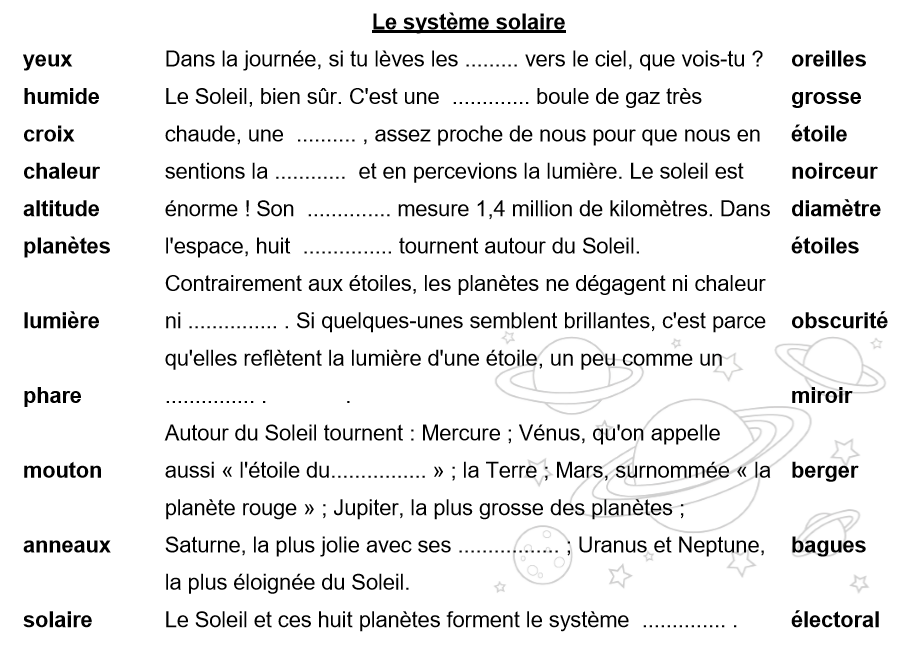 2)Complète les phrases avec les mots qui conviennent. Entoure le bon mot. 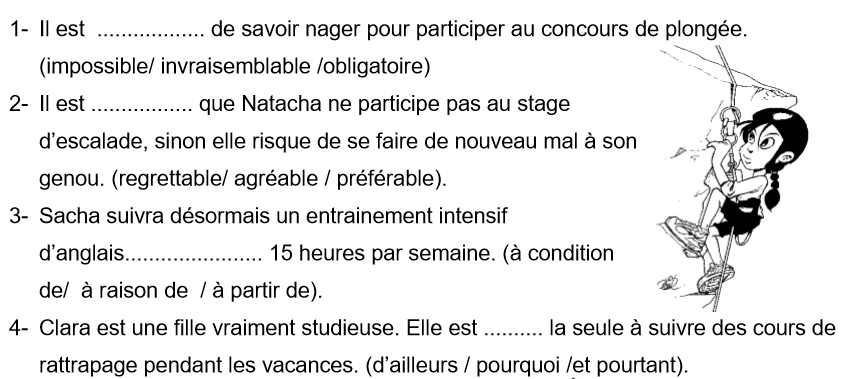 